Pielikums Nr.1Madonas novada pašvaldības domes16.11.2021. lēmumam Nr. 423(protokols Nr. 14, 31.p.) 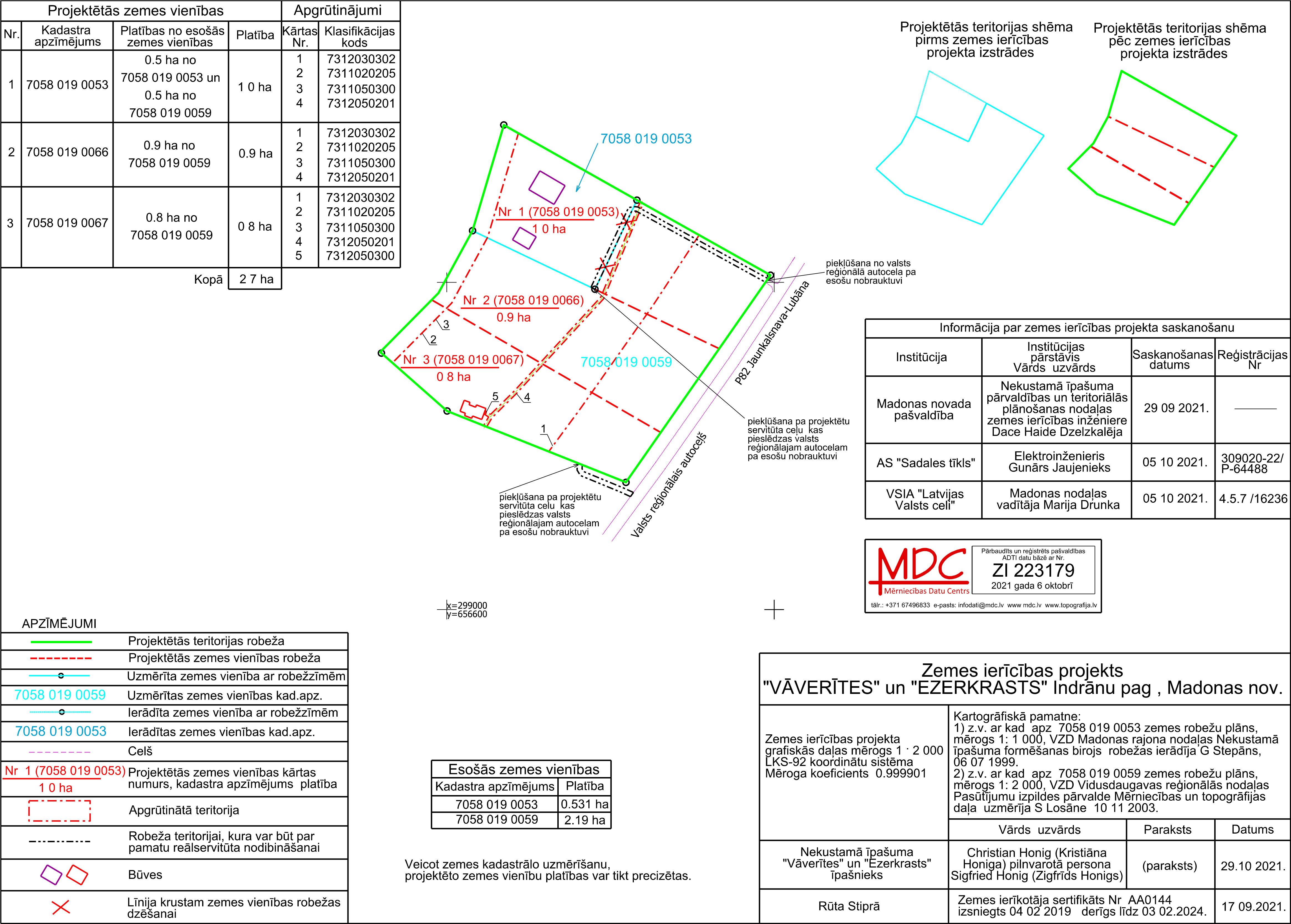 